Arcidiocesi   Sorrento - Castellammare di Stabia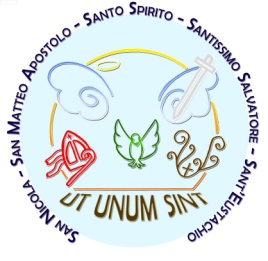 UNITÀ PASTORALE 10Zona collinare di C/mareProclamate il Vangelo ad ogni creatura (Mc 16, 15)Lectio Divina Guidata dal nostro Arcivescovo  Mons. F. AlfanoMercoledì, 28 gennaio 2015Dal Vangelo secondo Marco (Mc 16, 9-20)Risorto al mattino, il primo giorno dopo il sabato, Gesù apparve prima a Maria di Màgdala, dalla quale aveva scacciato sette demòni. Questa andò ad annunciarlo a quanti erano stati con lui ed erano in lutto e in pianto. Ma essi, udito che era vivo e che era stato visto da lei, non credettero. Dopo questo, apparve sotto altro aspetto a due di loro, mentre erano in cammino verso la campagna. Anch'essi ritornarono ad annunciarlo agli altri; ma non credettero neppure a loro. Alla fine apparve anche agli Undici, mentre erano a tavola, e li rimproverò per la loro incredulità e durezza di cuore, perché non avevano creduto a quelli che lo avevano visto risorto. E disse loro: "Andate in tutto il mondo e proclamate il Vangelo a ogni creatura. Chi crederà e sarà battezzato sarà salvato, ma chi non crederà sarà condannato. Questi saranno i segni che accompagneranno quelli che credono: nel mio nome scacceranno demòni, parleranno lingue nuove, prenderanno in mano serpenti e, se berranno qualche veleno, non recherà loro danno; imporranno le mani ai malati e questi guariranno". Il Signore Gesù, dopo aver parlato con loro, fu elevato in cielo e sedette alla destra di Dio. Allora essi partirono e predicarono dappertutto, mentre il Signore agiva insieme con loro e confermava la Parola con i segni che la accompagnavano. Appunti e Riflessioni personali: 